概述：3D打印主板的串口2能够支持与串口屏数据交换，协议支持自己定义帧头、数据格式，通过屏幕能够控制打印机的功能。一、底板图pin口图3d打印主板需要定义数字口D16 D17 (即TX2 RX2功能)，需要在marlin固件中添加串口2的功能。对串口2实现收发指令。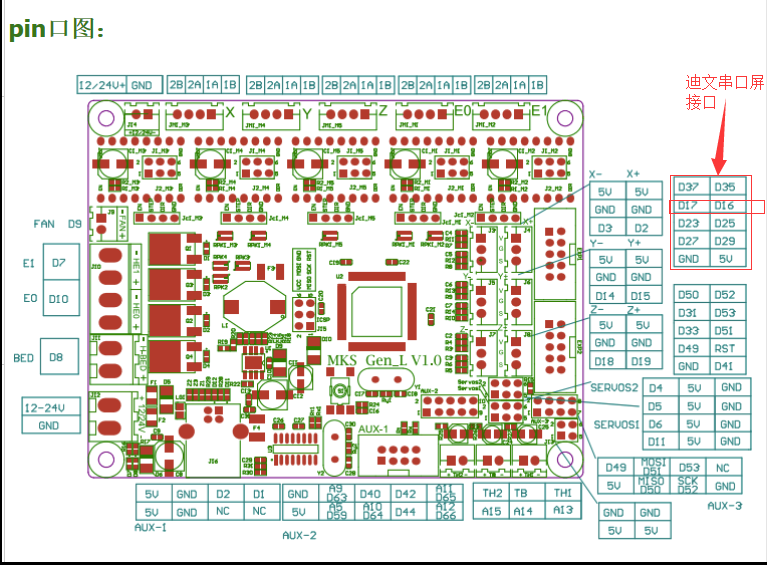 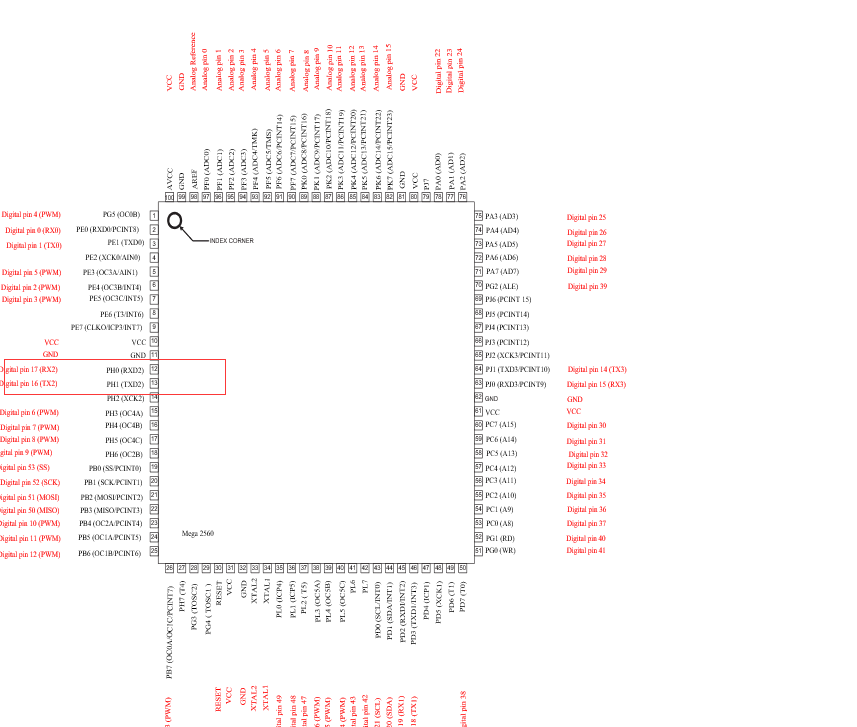 二、迪文串口屏的串口通信格式如下：（3D打印主板需要解析协议格式）写变量存储器指令指令（0x82）此处以向0x 1001 变量地址里写数值 2 为例：5A A5 05 82 1001 00025A A5  表示：帧头05     表示：数据长度82     表示：写变量存储器指令1001   表示：变量地址（两个字节）0002   表示：数据2（两个字节）解释：通过指令往1001地址里面赋值2。屏上的显示，数据变量整数类型2注：DGUS屏读写地址的地址为起始地址，单条指令最大数据长度FF。例如下面a、b指令的效果等于ca: 5A A5 05 82 1001 000Ab: 5A A5 05 82 1002 000Bc: 5A A5 07 82 1001 000A 000B 读变量存储器指令指令（83）此处以读1001 变量地址里的数值（假设当前数值为 2）为例：5A A5 04 83 1001 01 5A A5  表示：帧头04     表示：数据长度83     表示：读数据存储区指令1001   表示：变量地址（两个字节）01     表示：从 0000 地址开始读 1 个字长度数据读完以后屏会向串口返回读应答：5A A5 06 83 0000 01 00025A A5   表示：帧头06      表示：数据长度  83      表示：读变量存储器指令指令1001    表示：变量地址（两个字节）01      表示：从 1001 起始地址开始读 1 个字长度数据00 02    表示：1001 地址里的数据值是 2